Załącznik 61	(kl. V – VII)     	LOGOPEDIA			cygan.i@jedrus.net Ćwiczenia wyrazistości mowy.Polecenie 1. Przeczytaj głośno wiersz kilka razy. Zapisz ostatnią zwrotkę w zeszycie.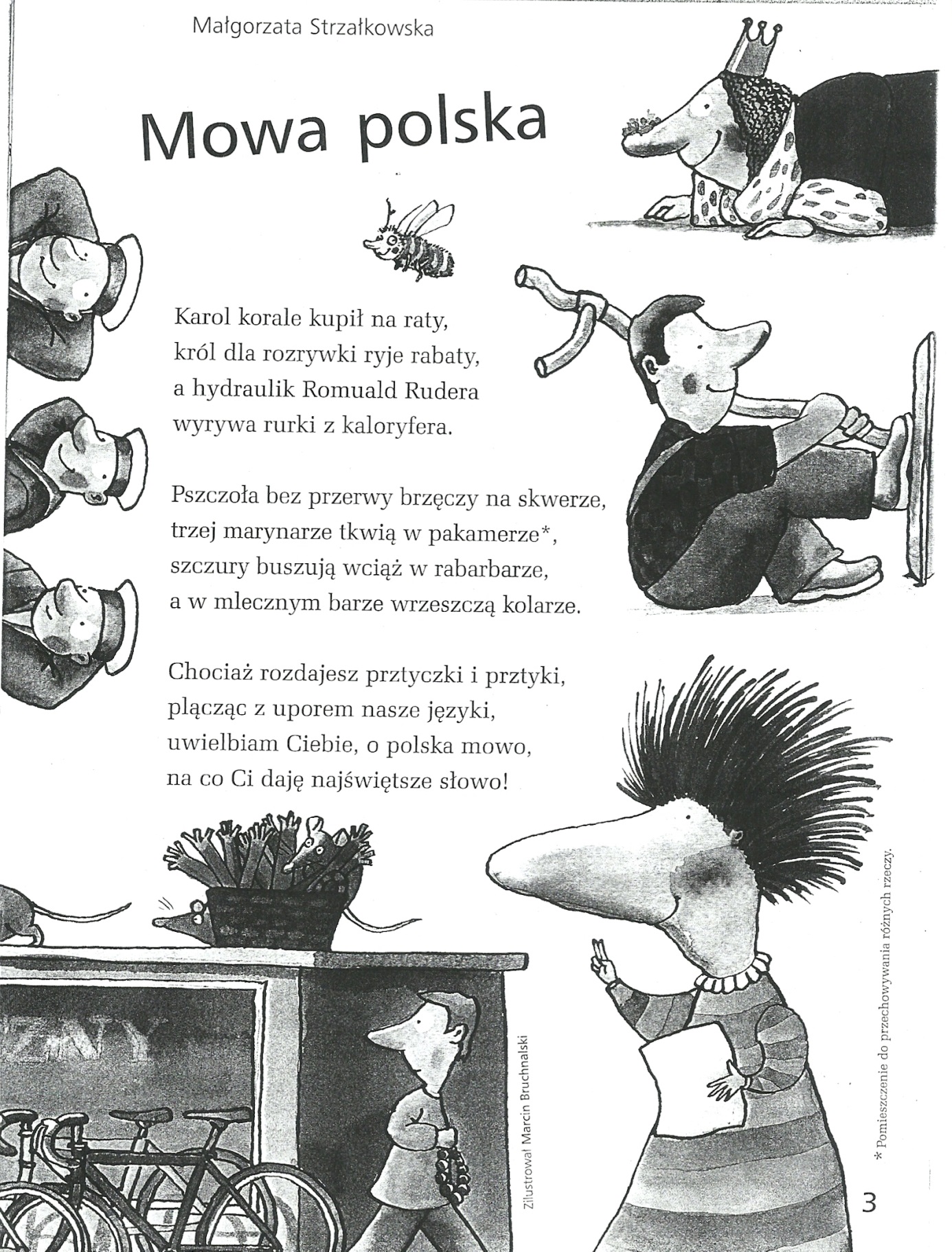 LOGOPEDIAPolecenie 2. 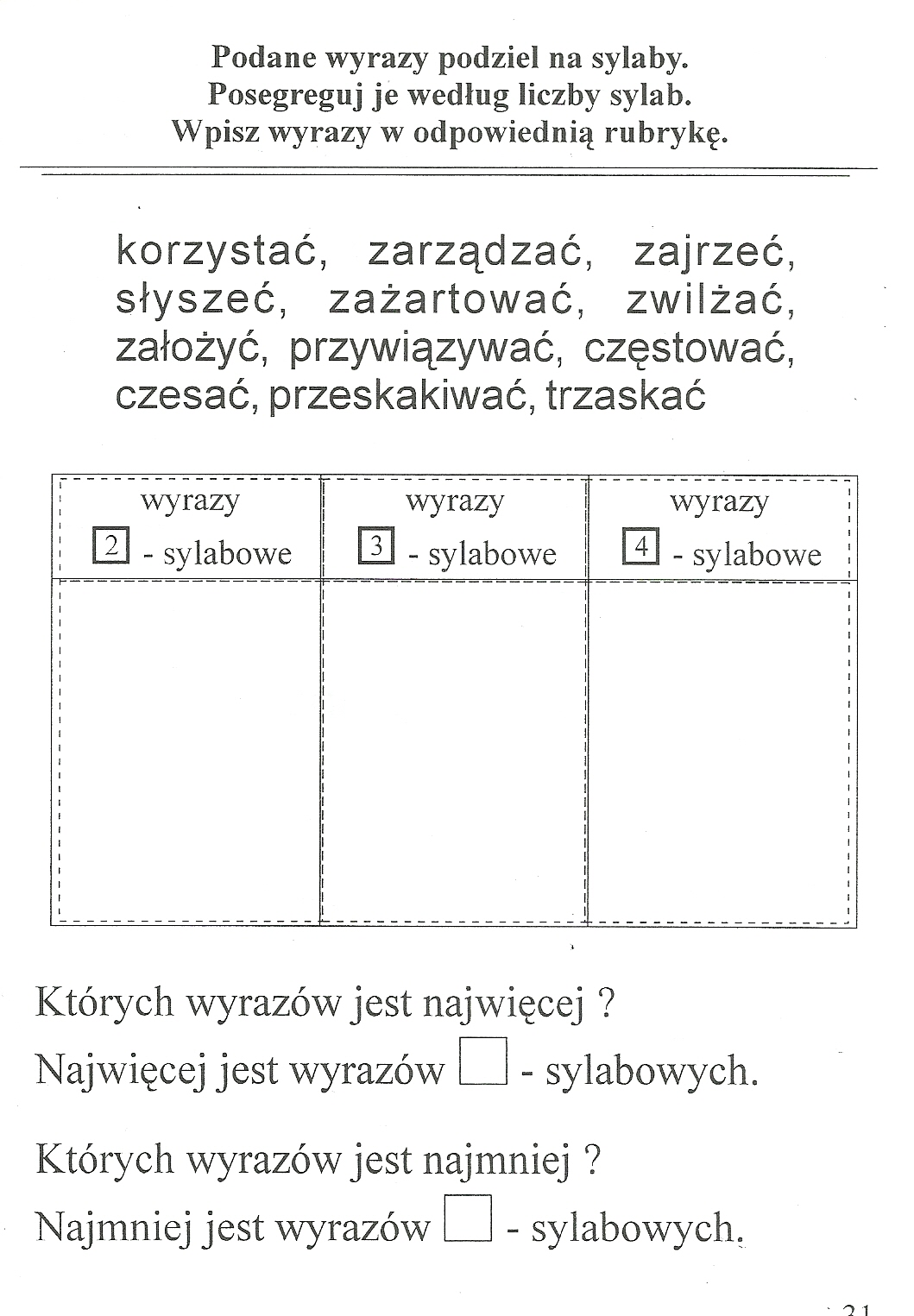 Prześlij wykonane ćwiczenia na podany adres. Zachowaj zeszyt / kartki.